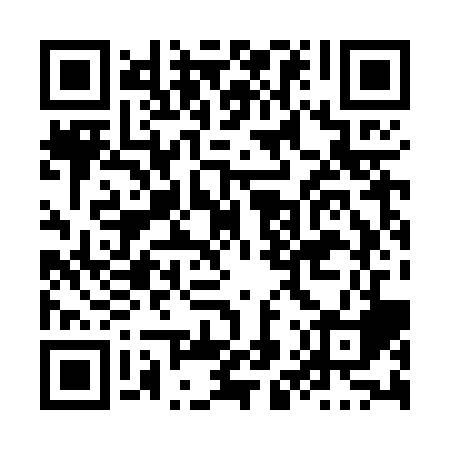 Ramadan times for Hammond, Ontario, CanadaMon 11 Mar 2024 - Wed 10 Apr 2024High Latitude Method: Angle Based RulePrayer Calculation Method: Islamic Society of North AmericaAsar Calculation Method: HanafiPrayer times provided by https://www.salahtimes.comDateDayFajrSuhurSunriseDhuhrAsrIftarMaghribIsha11Mon5:595:597:201:115:137:027:028:2312Tue5:575:577:181:115:147:047:048:2513Wed5:555:557:161:105:157:057:058:2614Thu5:535:537:141:105:167:067:068:2815Fri5:515:517:121:105:177:087:088:2916Sat5:495:497:111:095:187:097:098:3017Sun5:475:477:091:095:197:107:108:3218Mon5:455:457:071:095:207:127:128:3319Tue5:435:437:051:095:217:137:138:3520Wed5:415:417:031:085:227:147:148:3621Thu5:395:397:011:085:237:167:168:3822Fri5:375:376:591:085:247:177:178:3923Sat5:355:356:571:075:257:187:188:4124Sun5:335:336:551:075:267:197:198:4225Mon5:315:316:531:075:277:217:218:4326Tue5:295:296:521:065:287:227:228:4527Wed5:275:276:501:065:297:237:238:4628Thu5:255:256:481:065:307:257:258:4829Fri5:235:236:461:065:317:267:268:4930Sat5:215:216:441:055:327:277:278:5131Sun5:185:186:421:055:337:297:298:521Mon5:165:166:401:055:347:307:308:542Tue5:145:146:381:045:357:317:318:553Wed5:125:126:361:045:367:327:328:574Thu5:105:106:351:045:377:347:348:595Fri5:085:086:331:035:387:357:359:006Sat5:065:066:311:035:387:367:369:027Sun5:035:036:291:035:397:387:389:038Mon5:015:016:271:035:407:397:399:059Tue4:594:596:251:025:417:407:409:0710Wed4:574:576:241:025:427:417:419:08